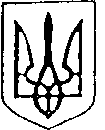 УкраїнаБільшівцівська  селищна  рада ВИКОНАВЧИЙ КОМІТЕТРішеннявід 12 липня  2021 року  №168           смт. БільшівціПро затвердження номенклатури справ служби у справах дітей Більшівцівської селищної ради Згідно Закону України „Про національний архівний фонд та архівні установи”, статті 27 Закону України „Про місцеве самоврядування в Україні”,  відповідно до інструкції з діловодства Більшівцівської селищної ради Івано-Франківської  області, з метою систематизації та якісного ведення діловодства у службі у справах дітей селищної ради, посилення персональної відповідальності працівників за належну організацію роботи зі службовою кореспонденцією та діловими паперами, виконавчий комітет селищної ради вирішив:1.Затвердити номенклатуру справ служби у справах дітей Більшівцівської селищної ради на 2021 рік (Додаток 1).2.Контроль  за  виконанням  даного  рішення  покласти  на  начальника служби у справах дітей селищної ради.    Селищний голова                                Василь СаноцькийНОМЕНКЛАТУРА СПРАВ                                         ЗАТВЕРДЖУЮСЛУЖБИ У СПРАВАХ ДІТЕЙ                                  селищний голова на 2021-2025 рік                                                                       __________В.Саноцький       Керуючий справами (секретар)       виконавчого комітету                                                О.Костів           ПОГОДЖЕНО                                                       БІЛЬШІВЦІВСЬКА СЕЛИЩНА РАДА     Додаток 1до рішення виконавчогокомітету селищної  ради12 липня  2021 року № 168ІндекссправиЗаголовок справи (тому, частини)Кількістьсправ,томів,частинСтрок зберіганнясправи(тому, частини) і номери статей за перелікомПримітка1234501-01Нормативно-правові документи (закони України, укази, розпорядження Прези-дента України, постанови Кабінету Міністрів України) вищих органів влади з питань соціального захисту дітей, профілактики правопорушень серед неповнолітніх, запо-бігання дитячої без догляд-ності, опіки, піклування та усиновлення дітей (копії)Доки не мине потребаст.1б, 2б, 3б11 Що стосуються діяльності організації – пост.01-02Листування із органами влади вищого рівня, підприємствами, установами, організаціями з питань діяльності відділу (копії)Доки не мине потреба3 р. ст.1221 Що стосуються діяльності організації – пост.01-03Положення про створення ССД Більшівцівської селищної ради . Посадові інструкції працівників ССД (копії).Доки не мине потреба01-04Рішення та положення про створення комісії з питань захисту прав дітей (копії)Доки не мине потреба1 Що стосуються діяльності організації – пост01-05Накази начальника служби про взяття та зняття з обліку дітейПостійност.16а01-06Рішення, розпорядження органів виконавчої влади, місцевого самоврядування з питань діяльності служби (копії) 01-07Звіти з питань діяльності служби1 р.ст.29901-08Протоколи засідань служби у справах дітей та документи до нихДоки не мине потребаст.1501-09Журнал реєстрації особистого прийому громадян3р.ст. 12501-10Особові справи дітей, які перебувають на обліку в службі у справах дітей, які опинилися в складних життєвих обставинахДо виповнення дітям 18 років та 5 років після повноліття Наказ Міністерства України у справах сім’ї, молоді і спорту від 29.07.2009 № 266901-11Журнал обліку дітей, які перебувають в складних життєвих обставинахДо виповнення дітям 18 років та 5 років після повноліттяНаказ Міністерства України у справах сім’ї, молоді і спорту від 29.07.2009 № 266901-12Алфавітна книга дітей, які знаходяться на обліку в службі у справах дітейПостійноПостанова КМУ від 24.09.2008 № 866, Наказ Міністерства України у справах сім’ї, молоді і спорту від 29.07.2009 № 266901-13Журнал реєстрації телеграм, телефонограм, факсів1 р.ст.12601-14Протоколи засідань комісії з питань захисту прав дитиниПостійно                    ст.14а01-15Документи (реєстр, рішення, інформації, листування) щодо охорони житла, яке зберігається за дітьми-сиротами та дітьми, позбавленими батьківського піклування До виповнення дітям 18 років Постанова КМУ № 866 від 24.09.200801-16Особові справи дітей-сиріт та дітей, позбавлених батьківського піклування (копії)75 р.Наказ Міністерства України у справах сім’ї, молоді і спорту від 18.11.2008 № 459101-17Особові справи усиновлених дітей (копії)75 р.Постанова КМУ від 08.10.2008 № 90501-18Особові справи кандидатів в усиновлювачіДоки не мине потребаПостанова КМУ від 08.10.2008 № 90501-19Книга первинного обліку дітей, які залишилися без батьківського піклування, дітей-сиріт та дітей, позбавлених батьківського піклування75 р.Постанова КМУ від 24.09.2008 № 866  01-20Журнал обліку повідомлень про дітей, які залишилися без батьківського піклування75 р.Постанова КМУ від 24.09.2008 № 86601-21Книга обліку дітей, які можуть бути усиновлені75 р.Постанова КМУ від 08.10.2008 № 90501-22Книга обліку кандидатів в усиновлювачі75 р.Постанова КМУ від 08.10.2008 № 905 01-23Журнал направлення для знайомства з дитиною75 р.Постанова КМУ від 08.10.2008 № 90501-24Книга обліку рішень про усиновлення дітей75 р.Постанова КМУ від 08.10.2008 № 90501-25Книга обліку дітей, усиновлених вітчимом або мачухою75 р.Постанова КМУ від 08.10.2008 № 90501-26Книга обліку усиновлених дітей, за умовами проживання і виховання яких здійснюється нагляд75 р.Постанова КМУ від 08.10.2008 № 90501-27Книга обліку кандидатів в усиновлювачі – громадян України, яким надана службою у справах дітей інформація про дітей, які можуть бути усиновлені75 р.Постанова КМУ від 08.10.2008 № 90501-28Анкети дітей, які можуть бути усиновленіДо виповнення 18 роківПостанова КМУ від 08.10.2008 № 90501-29Журнал обліку дітей-сиріт та дітей, позбавлених батьківського піклування, які прибули з інших територій До виповнення дітям 18 років та 5 років після повноліттяПостанова КМУ від 24.09.2008 № 86601-30Журнал обліку потенційних опікунів, піклувальників, прийомних батьків, батьків-вихователів Постанова КМУ від 24.09.2008 № 86601-31Книга обліку дітей, що отримали статус дитини, яка постраждала внаслідок воєнних дій та збройних конфліктів75 р.01-32Книга обліку сімей патронатних вихователів, які проживають на території територіальної громади та дітей, які перебувають у них на вихованні75 р.01-33Книга обліку осіб з числа дітей-сиріт, позбавлених батьківського піклування, які походять з територіальної громади75 р.01-34Річні плани роботи служби у справах дітей з основної діяльності та звіти про їх виконання.Постійно 
ст. 153, 
297-б